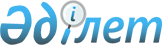 О назначении материального обеспечения детям-инвалидам, обучающимся на дому
					
			Утративший силу
			
			
		
					Решение Индерского районного маслихата Атырауской области от 10 июня 2014 года № 203-V. Зарегистрировано Департаментом юстиции Атырауской области 25 июня 2014 года № 2943. Утратило силу решением Индерского районного маслихата Атырауской области от 16 сентября 2015 года № 303-V      Сноска. Утратило силу решением Индерского районного маслихата Атырауской области от 16.09.2015 № 303-V (вступает в силу со дня подписания).



      В соответствии со статьей 6 Закона Республики Казахстан от 23 января 2011 года "О местном государственном управлении и самоуправлении в Республике Казахстан", с постановлением Правительства Республики Казахстан от 11 марта 2014 года № 217 "Об утверждении стандартов государственных услуг в сфере социальной защиты населения" районный маслихат на внеочередной ХХІІІ сессии РЕШИЛ:



      1. Назначить материальное обеспечение детям-инвалидам, обучающимся на дому, ежемесячно в размере 2,4 месячных расчетных показателей.



      2. Контроль за исполнением данного решения возложить на постоянную комиссию районного маслихата по вопросам социальной политики, образования, культуры, здравоохранения, по делам молодежи, правоохранения, депутатской этики (А. Доспаева).



      3. Отменить решения районного маслихата от 17 апреля 2014 года № 197-V "О материальном обеспечении детей-инвалидов, воспитывающихся и обучающихся на дому".



      4. Настоящее решение вступает в силу со дня государственной регистрации в органах юстиции, вводится в действие по истечении десяти календарных дней после дня его первого официального опубликования и распространяется на отношения возникшие с 1 января 2014 года.      Председатель внеочередной ХХІІІ

      сессии районного маслихата                 Ж. Амантурлин      Секретарь районного маслихата              Б. Сапаров
					© 2012. РГП на ПХВ «Институт законодательства и правовой информации Республики Казахстан» Министерства юстиции Республики Казахстан
				